SNAPE INSTITUTE & FRIENDS OF SNAPE & THORNTON WATLASS SCHOOLS PRESENT THE 33rdSnape 10k & 5k Fun RunSATURDAY 24th SEPTEMBER 2022 at 11AMThe 10k is multi terrain with some roads through Bedale. The 5k is mainly over footpaths and fields around the village and is very suitable for children. Please respect the countryside. Signposted free car parking. No changing facilities so please come prepared. Registration, disabled access, toilets & refreshments at Snape Village Institute. Home cooking & baking available before, during & after the race. Trophies for category winners & medals for all finishers. Come and spend an enjoyable day with the whole family in this beautiful & historic village.ENTRY FEE: Adults £12.  Children 16 and under £6.  Please make cheques payable to: Snape Fun Run. Send application form and payment to: Mrs D Hosking, Snape Fun Run, The Old Post Office, Snape, Bedale, North Yorkshire, DL8 2TH Tel: 01677 470232. Or scan completed form & email to: diane.hosking@btinternet.com   To pay by Bank Transfer: sort code 20-61-46 A/C number 73545202 please put your full name as reference. Numbers to be issued on the day.  Acknowledgement by email if requested. Closing date for postal & electronic entries Thursday 22nd September 2022. Privacy policy available on request. 		…………………………………………………………………………………………………………………………..….…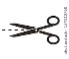 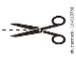 ENTRY FORM (may be photocopied) PLEASE COMPLETE IN BLOCK CAPITALSSnape 10k & 5k Fun Run Saturday 24th September 2022Surname:Postal Address:First name:Date of Birth:Age on race day:Gender:          Male           Female  Postcode:Affiliated Club Name:Telephone:Registration Number:Payment:  Chq       Bank Trans        CashEntry type:   10k              5          5kEmail Address:Declaration A signed entry form will be considered as an acceptance of governing body rules and a declaration that you compete entirely at your own risk.Signature:                                                                                   Date:Signature of parent or guardian if under 18For official use only